§652.  --diversion of waterAny person authorized to erect and maintain a watermill and dams on a stream not navigable and to divert the water of such stream from its natural channel by a canal not exceeding one mile in length for the purpose of propelling mills or machinery under section 651 may so divert such waters without that limitation to one mile, as long as that person is the owner of the land on which the canal is to be located or has the consent of the owners thereof, and as long as that person is the owner of all riparian rights on that stream between the point of diversion and the point at which the waters are returned to the stream, upon the terms and conditions, and subject to the regulations under this chapter. Under this section, "canal" includes excavations in the ground and closed flumes, penstocks, pipelines and other appropriate means of conveying water from the point of diversion to the point of return to the stream.  [RR 2021, c. 2, Pt. B, §246 (COR).]SECTION HISTORYRR 2021, c. 2, Pt. B, §246 (COR). The State of Maine claims a copyright in its codified statutes. If you intend to republish this material, we require that you include the following disclaimer in your publication:All copyrights and other rights to statutory text are reserved by the State of Maine. The text included in this publication reflects changes made through the First Regular and First Special Session of the 131st Maine Legislature and is current through November 1, 2023
                    . The text is subject to change without notice. It is a version that has not been officially certified by the Secretary of State. Refer to the Maine Revised Statutes Annotated and supplements for certified text.
                The Office of the Revisor of Statutes also requests that you send us one copy of any statutory publication you may produce. Our goal is not to restrict publishing activity, but to keep track of who is publishing what, to identify any needless duplication and to preserve the State's copyright rights.PLEASE NOTE: The Revisor's Office cannot perform research for or provide legal advice or interpretation of Maine law to the public. If you need legal assistance, please contact a qualified attorney.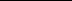 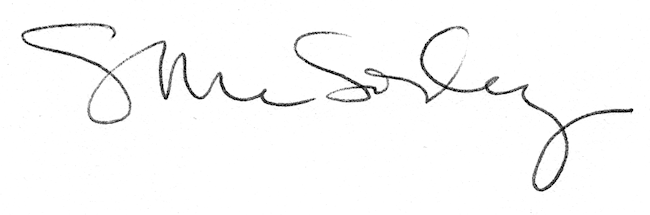 